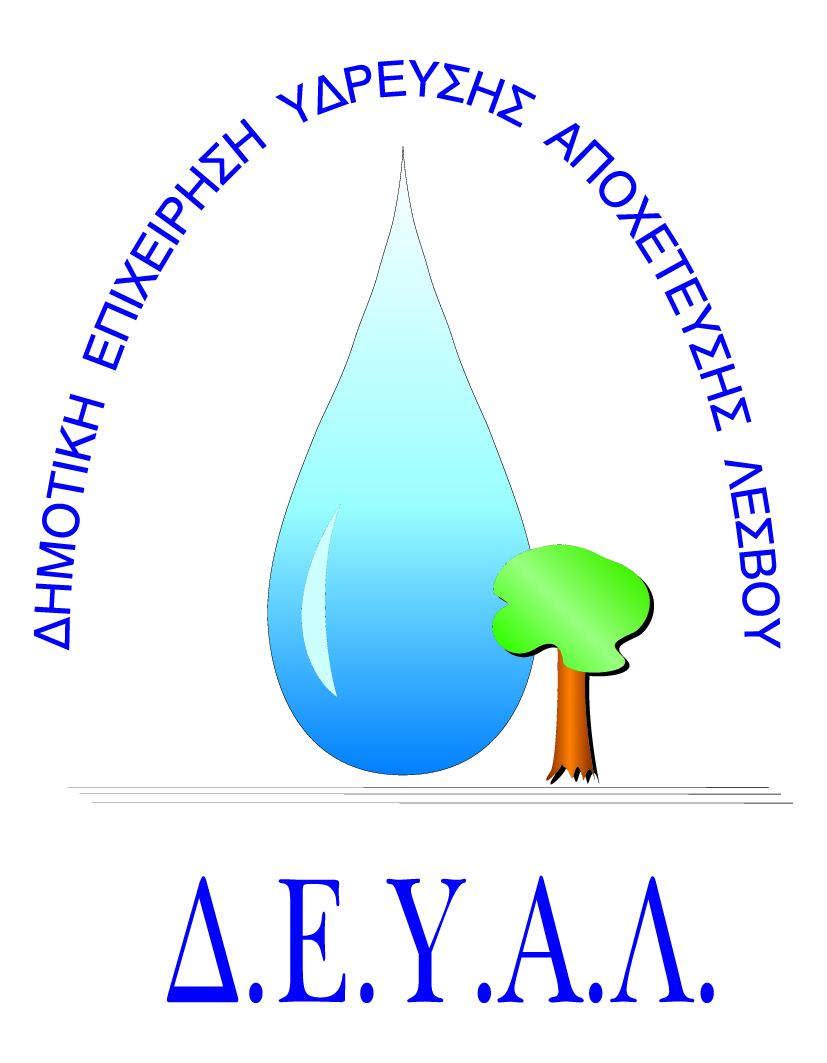 ΕΝΤΥΠΟ ΟΙΚΟΝΟΜΙΚΗΣ ΠΡΟΣΦΟΡΑΣΣυνολική Δαπάνη (χωρίς Φ.Π.Α.) αριθμητικώς: ………………………………………………...Συνολική Δαπάνη (χωρίς Φ.Π.Α.) αριθμητικώς ………………………………………………….----------------------------------------(Τόπος και ημερομηνία)Ο ΠΡΟΣΦΕΡΩΝ(ονοματεπώνυμο και σφραγίδα υπογραφόντων)Διαδημοτική Επιχείρηση Ύδρευσης Αποχέτευσης ΛέσβουΤΜΗΜΑ ΠΡΟΜΗΘΕΙΩΝΤαχ. Δ/νση	: Ελ. Βενιζέλου 13-17Ταχ. Κωδ.	: 81100 ΜυτιλήνηΠληροφορίες	: Γ. Πολυχρόνης Τηλέφωνο	: 2251041966Fax		: 2251040121Ε-mail		: protokolo@deyamyt.grΠΡΟΜΗΘΕΙΑ:Προμήθεια υποχλωριώδους νατρίου και ειδών μεταφοράς και αποθήκευσης  για τις ανάγκες της ΔΕΥΑΛΔιαδημοτική Επιχείρηση Ύδρευσης Αποχέτευσης ΛέσβουΤΜΗΜΑ ΠΡΟΜΗΘΕΙΩΝΤαχ. Δ/νση	: Ελ. Βενιζέλου 13-17Ταχ. Κωδ.	: 81100 ΜυτιλήνηΠληροφορίες	: Γ. Πολυχρόνης Τηλέφωνο	: 2251041966Fax		: 2251040121Ε-mail		: protokolo@deyamyt.grΑΡΙΘΜΟΣ ΜΕΛΕΤΗΣ:4/2022Διαδημοτική Επιχείρηση Ύδρευσης Αποχέτευσης ΛέσβουΤΜΗΜΑ ΠΡΟΜΗΘΕΙΩΝΤαχ. Δ/νση	: Ελ. Βενιζέλου 13-17Ταχ. Κωδ.	: 81100 ΜυτιλήνηΠληροφορίες	: Γ. Πολυχρόνης Τηλέφωνο	: 2251041966Fax		: 2251040121Ε-mail		: protokolo@deyamyt.grΧΡΗΜΑΤΟΔΟΤΗΣΗ: ΙΔΙΟΙ ΠΟΡΟΙ ΔΕΥΑΛΔιαδημοτική Επιχείρηση Ύδρευσης Αποχέτευσης ΛέσβουΤΜΗΜΑ ΠΡΟΜΗΘΕΙΩΝΤαχ. Δ/νση	: Ελ. Βενιζέλου 13-17Ταχ. Κωδ.	: 81100 ΜυτιλήνηΠληροφορίες	: Γ. Πολυχρόνης Τηλέφωνο	: 2251041966Fax		: 2251040121Ε-mail		: protokolo@deyamyt.grΠΡΟΫΠΟΛΟΓΙΣΜΟΣ:21.720,00 € χωρίς Φ.Π.Α.α/αΕΙΔΟΣ ΥΛΙΚΟΥΜΟΝΑΔΑ ΜΕΤΡΗΣΗΣΠΟΣΟΤΗΤΑΠΡΟΣΦΕΡΟΜΕΝΗΤΙΜΗ ΜΟΝΑΔΑΣ (€/κιλό)ΠΡΟΣΦΕΡΟΜΕΝΗ ΔΑΠΑΝΗ(σε €)1.Υποχλωριώδες νάτριοχλγ58.000,00Φ.Π.Α (4%)Φ.Π.Α (4%)Φ.Π.Α (4%)Φ.Π.Α (4%)Φ.Π.Α (4%)ΣΥΝΟΛΟΣΥΝΟΛΟΣΥΝΟΛΟΣΥΝΟΛΟΣΥΝΟΛΟα/αΕΙΔΟΣ ΥΛΙΚΟΥΜΟΝΑΔΑ ΜΕΤΡΗΣΗΣΠΟΣΟΤΗΤΑΠΡΟΣΦΕΡΟΜΕΝΗΤΙΜΗ ΜΟΝΑΔΑΣ (€/τεμ.)ΠΡΟΣΦΕΡΟΜΕΝΗ ΔΑΠΑΝΗ(σε €)2.ΔΕΞΑΜΕΝΕΣΤεμ.20Φ.Π.Α (17%)Φ.Π.Α (17%)Φ.Π.Α (17%)Φ.Π.Α (17%)Φ.Π.Α (17%)ΣΥΝΟΛΟΣΥΝΟΛΟΣΥΝΟΛΟΣΥΝΟΛΟΣΥΝΟΛΟ